ZÁVAZNÁ PŘIHLÁŠKA DO „KROUŽKU“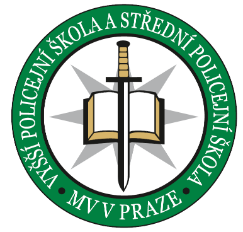 (volnočasové aktivity pořádané školou)jMÉNO A PŘÍJMENÍ ŽÁKA/ŽÁKYNĚ:	TŘÍDA:NÁZEV KROUŽKU: 	ŠKOLNÍ ROK:Přihláška slouží jako závazek k řádné docházce do kroužku v uvedeném školním roce.………………………………...........	…………………………………………..datum	podpis zákonného zástupce /rodiče	či zletilého žákaZÁVAZNÁ PŘIHLÁŠKA DO „KROUŽKU“(volnočasové aktivity pořádané školou)jMÉNO A PŘÍJMENÍ ŽÁKA/ŽÁKYNĚ:	TŘÍDA:NÁZEV KROUŽKU: 	ŠKOLNÍ ROK:Přihláška slouží jako závazek k řádné docházce do kroužku v uvedeném školním roce.………………………………...........	…………………………………………..datum	podpis zákonného zástupce /rodiče	či zletilého žáka